Amount of Award:	$2,500 scholarship award to a female student who will attend a University of Wisconsin System school as an Education major.Who May Apply:	Female high school seniors attending Appleton East, Appleton North, Appleton West, Fox Valley Lutheran, Hortonville, Kimberly, Little Chute or Xavier high schools.	Basis for Selection:	The recipient will be a young woman with a 3.6 minimum grade point average, a strong academic record, and demonstrated school and community involvement who plans to attend a University of Wisconsin System school as an Education major. Financial need is not a requirement of this scholarship.How to Apply:	Complete this form and return it with the requested attachments by March 15 to Women’s Fund for the Fox Valley Region, 4455 W. Lawrence Street, Appleton, WI  54914. The application and all attachments may also be submitted via email to grants@womensfundfvr.org.Personal InformationHelen Spasoff Kratzer’s StoryThe daughter of Macedonian immigrantsRaised in a bi-lingual family of six childrenGrew to love the English language and became a voracious readerGraduated from the  with a degree in EducationTaught English and Social Studies for ten yearsMother of four and grandmother of elevenWould like to assist other young women with their college educationRequired AttachmentsInclude the following attachments:Write a brief essay to tell us your story.  Additionally, tell us why you want to be a teacher and why you would be an appropriate recipient of this scholarship.  Please use your language skills to help us get to know you.Three letters of recommendation from non-relative adults – at least one from a teacherHigh school transcriptLetter of acceptance from a  schoolActivities Form (page 2 of this application)Return application and requested attachments by March 15 to Women’s Fund for the Fox Valley Region:4455 W. Lawrence Street            OR           grants@womensfundfvr.orgAppleton, WI  54914Use this chart to list extra-curricular activities, work experience, and community service.In the space below describe which of the activities in which you participated is most important to you and why.Helen Spasoff Kratzer Scholarship Application           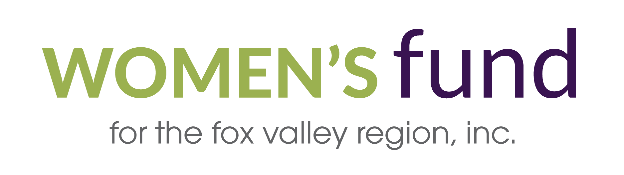 Full Name:Date:LastFirstM.I.Address:Street AddressApartment/Unit #CityStateZIP CodeEmail:Date of Birth:Home Phone:Cell Phone:Parent(s) Name(s):Student Signature:Parent or Guardian Signature:ActivityDates of ParticipationAwards & HonorsLeadership/Offices Held